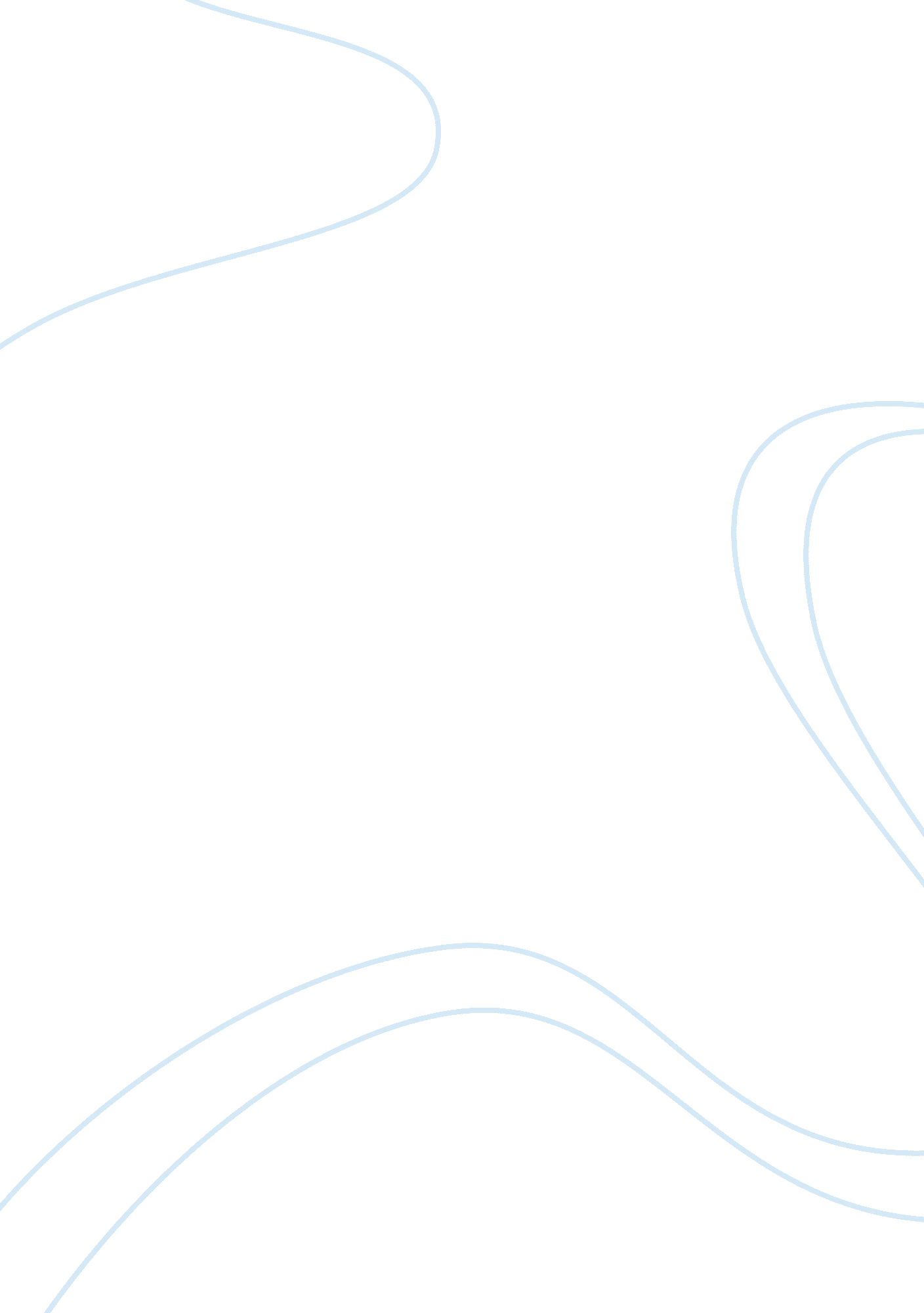 What is better: living in a city or the country essay sampleEducation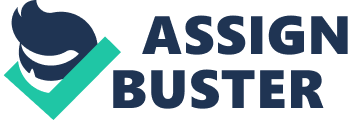 I. Introduction Thesis statement: In my opinion, living in a city is much better than in the country due to well-developed infrastructure, education and work opportunities and variety of entertainment. II. Body Paragraph 1 Topic sentence: Well-developed infrastructure. Supporting idea a): Efficacious transport opportunities Supporting idea b): Presence of advanced educational centres, supermarkets, hospitals and state-supported institutions Supporting idea c): Developed economic and social infrastructure Body Paragraph 2 Topic sentence: Education and work opportunities. Supporting idea a): Well-paid and interesting jobs Supporting idea b): Opportunity of advanced schools and universities Supporting idea c): advantages of self-development Body Paragraph 3 Topic sentence: Places of interest and entertainment Supporting idea a): Places where people can relax, enjoy and spend time (cafes, cinema, theaters, parks, etc.) Supporting idea b): Tourist attractions, monuments, memorials and memorable places Supporting idea c): Events and festivals In my opinion, living in a city is much better than in the country due to well-developed infrastructure, education and work opportunities and variety of entertainment. To begin with, the achievement of each city is well-developed infrastructure: however, some city have bad infrastructure, some good. But the main point is that a city has better infrastructure than the country. According to it, cities offer a big possibility having transportation infrastructure, which economize your time having such objects as modern hospitals, schools, universities… Having developed economy and society, what allows you to self-develop: all these advantages help each of us. We can’t even imagine what would be without built roads, undergrounds – people would live in a chaos. Nobody just wouldn’t get to work or home as he does now – it would require him thirty minutes more, or even one hour… Who knows how much but it wouldn’t be comfortable as it is now. So, to say, this useful opportunity is cost like gold for us. Objects as hospitals and schools universities is a human possibility to educate himself, to get treatment that is not available in the country. Also, supermarkets offer such a big variety of food that we can’t decide what to buy. Presence of educational centres, various courses, libraries influence as well – all they are achievement of human progress. According to J. Story (eHow), Villages are able to have a local doctors’ clinic, but cities have various hospitals and doctors specialising in even rare conditions. In a city, ambulances may take very little time to arrive at the scene. In villages, getting to a hospital in an emergency may take precious time. The country just doesn’t have advanced hospitals due to non-developed infrastructure. Therefore, people from the country have to go to the city in some cases. Also can I say about economy in cities: consisting of the production, distribution or trade, and consumption of limited goods and services by different agents it forms a city. Such gigantic cities as New-York became world economic centres. And of course society, I may say that each city society is more literate than the countryside one. I don’t affirm that every person in the country knows less than a city one but in total statistics shows that city citizens are more literate. It happened because of some reasons: city is a place where industry works, and according to it, all clever engineers, scientists go to the city and bring there their knowledge. City culture is more polite too: being developing down the centuries, it created such aspects as manners, laws, traditions, etc. According to A. Tremols (2013), “ The city is more convenient in terms of job density and meeting daily needs”. The second factor is education and work opportunities. All we know that cities are concourse of smart, clever people. Thus, developed people form our city society and take part in it, becoming bosses, entrepreneurs and managers they create work places, jobs. The opportunity of good work, education and self-development are requirement in modern world. Every year tens of new jobs appear bringing new possibilities and salaries. The fact that city can offer variety of interesting jobs doesn’t go unnoticed: people use such an opportunity. They apply for jobs and begin new life, some of them even become masters. It’s interesting that cities offer different jobs. Every person decide by himself what job he or she will do. So, cities also consist of schools and universities. It isn’t obligatory that everyone has to study at university but it is very useful and it brings new discovers and achievements. It isn’t a secret that cities are agglomeration of universities and schools. This has very good advantage: everyone can learn and educate himself, herself if he or she wants it. This is an enormous opportunity. A city consists of variety of universities, moreover, there are advanced schools which allow children to go in the bright future. According to A. Jackson (2012), occasionally, city school systems have important advantages, videlicet more school choice and more competitive teacher salaries. Isn’t it wonderful that our children have opportunity to learn? From my point of view it’s one if the greatest human achievements. So, city has education and job opportunities but you will ask – what about self-development of each person – this is also an essential aspect of city living. The country just can’t allow people to develop themselves as they want it. Therefore, a city has large opportunity in self-development. Such things as educational centres, various courses, sports centres, art centres don’t just exist. They exist to develop human race, to increase the level of literacy, and of course, to meet people wishes and interests. Every person in the city, from a child to an adult, is able to choose his or her own hobby or favorite activity and develop this skill. All of genius is simple. You just need to open advertisement and choose for yourself one of courses or other offers. Third advantage of city living is places of interest and entertainment. Entertainment is a form of activity that holds the attention and interest of an audience. In a city, there are a lot of such places. Music, drama, dance, and different kinds of performance exist in all cultures, developed into sophisticated forms and over time became available to all citizens. Entertainment evolves and can be adapted to suit any scale, ranging from an individual who chooses a private entertainment from a now enormous array of pre-recorded products; to a banquet adapted for two; to any size or type of party, with appropriate music and dance; to performances intended for thousands; and even for a global audience. Surely, city includes interesting places as cinema, parks, cafes, theatres, zoos, stadiums, museums, galleries, tourist attractions, monuments, memorials and other that people are interested in. People can relax and spend their leisure time. However, the country doesn’t have many entertainment places, therefore, cities win this rubric. Certainly, a city has tourist attractions that draw foreign tourists and not only. Also, memorials and monuments reproduce history of cities. Festivals and events take part in forming city atmosphere. Of course, all depend on people who are engine of a city. In conclusion, I would like to emphasize that city living is more convenient for daily life than the country due to its well-developed infrastructure. I would also specify that a city has variety of educational and work opportunities what the country has in small quantity. And, certainly, a city has advantage of entertainment places and places of interest over the country. To summarize, everyone has own choice of choosing place to live but I, as a citizen of a city, would advise city living for sure. References J. Story. Advantages of City Life: Why It Is Better Than Village Life. eHow UK. Retrieved August 8, 2014, from http://www. ehow. co. uk/info_8253906_advantages-life-better-village-life. html A. Tremols (2013, March). Tiny Living: City Vs. Country. The Tiny Life. Retrieved August 8, 2014, from http://thetinylife. com/tiny-living-city-vs-country/ A. Jackson (2012, August). Big Cities, Big Opportunities. Education Week’s blogs. Retrieved August 8, 2014, from http://blogs. edweek. org/edweek/global_learning/2012/08/big_cities_big_opportunities. html 